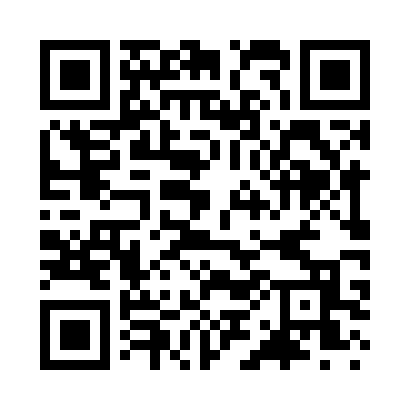 Prayer times for Clifside, Nevada, USAMon 1 Jul 2024 - Wed 31 Jul 2024High Latitude Method: Angle Based RulePrayer Calculation Method: Islamic Society of North AmericaAsar Calculation Method: ShafiPrayer times provided by https://www.salahtimes.comDateDayFajrSunriseDhuhrAsrMaghribIsha1Mon3:305:0912:414:418:139:522Tue3:315:1012:414:428:139:523Wed3:315:1012:424:428:129:514Thu3:325:1112:424:428:129:515Fri3:335:1212:424:428:129:506Sat3:345:1212:424:428:129:507Sun3:355:1312:424:428:119:498Mon3:365:1412:424:428:119:499Tue3:375:1412:424:428:109:4810Wed3:385:1512:434:428:109:4711Thu3:395:1612:434:428:109:4612Fri3:405:1612:434:428:099:4513Sat3:415:1712:434:428:089:4514Sun3:425:1812:434:428:089:4415Mon3:435:1912:434:428:079:4316Tue3:445:2012:434:428:079:4217Wed3:455:2012:434:428:069:4118Thu3:475:2112:434:428:059:4019Fri3:485:2212:434:428:059:3820Sat3:495:2312:444:418:049:3721Sun3:505:2412:444:418:039:3622Mon3:525:2512:444:418:029:3523Tue3:535:2612:444:418:019:3424Wed3:545:2612:444:418:009:3225Thu3:555:2712:444:407:599:3126Fri3:575:2812:444:407:599:3027Sat3:585:2912:444:407:589:2828Sun3:595:3012:444:407:579:2729Mon4:015:3112:444:397:569:2630Tue4:025:3212:444:397:549:2431Wed4:035:3312:434:397:539:23